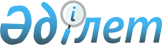 О внесении изменения в постановление акимата Акмолинской области от 26 января 2015 года № А-1/30 "Об утверждении положения о государственном учреждении "Управление государственного архитектурно-строительного контроля Акмолинской области"
					
			Утративший силу
			
			
		
					Постановление акимата Акмолинской области от 29 июня 2015 года № А-7/309. Зарегистрировано Департаментом юстиции Акмолинской области 5 августа 2015 года № 4926. Утратило силу постановлением акимата Акмолинской области от 13 июня 2016 года № А-7/280      Сноска. Утратило силу постановлением акимата Акмолинской области от 13.06.2016 № А-7/280 (вводится в действие со дня подписания).

      Примечание РЦПИ.

      В тексте документа сохранена пунктуация и орфография оригинала.

      В соответствии с Законом Республики Казахстан от 23 января 2001 года "О местном государственном управлении и самоуправлении в Республики Казахстан", акимат Акмолинской области ПОСТАНОВЛЯЕТ:

      1. Внести в постановление акимата Акмолинской области "Об утверждении положения о государственном учреждении "Управление государственного архитектурно-строительного контроля Акмолинской области" от 26 января 2015 года № А-1/30 (зарегистрировано в Реестре государственной регистрации нормативных правовых актов № 4631, опубликовано 12 февраля 2015 года в газетах "Акмолинская правда" и "Арқа ажары") следующее изменение:

      в положении о государственном учреждении "Управление государственного архитектурно-строительного контроля Акмолинской области", утвержденным указанным постановлением:

      пункт 15 изложить в новой редакции:

      "15. Функции:

      1) ведении мониторинга строящихся (намечаемых к строительству) объектов и комплексов;

      2) осуществление государственного архитектурно-строительного контроля и надзора за качеством строительства объектов, применение установленных Кодексом Республики Казахстан об административных правонарушениях административных мер воздействия к нарушителям архитектурно-градостроительной дисциплины на этих объектах;

      3) осуществление лицензирования в сфере архитектурной, градостроительной и строительной деятельности;

      4) принятие решений о применении к нарушителям предусмотренных законодательных мер в связи с допущенными нарушениями и отклонениями от норм законодательства, государственных нормативных требований, условий и ограничений, установленных в сфере архитектурной, градостроительной и строительной деятельности;

      5) аттестация экспертов на право осуществления экспертных работ и инжиниринговых услуг в сфере архитектурной, градостроительной и строительной деятельности;

      6) организация и осуществления надзора за качеством проектной документации;

      7) проведение проверок в соответствии с Законом Республики Казахстан "О государственном контроле и надзоре в Республике Казахстан";

      8) принятие установленных законодательством мер по отношению к юридическим лицам и должностным лицам, допустившим неустранимые нарушения, либо не устранившим допущенные нарушения в установленные нормативные сроки;

      9) аккредитация юридических лиц, претендующих на проведение комплексной вневедомственной экспертизы проектов строительства объектов.".

      2. Утвердить прилагаемый текст вносимого изменения в положение о государственном учреждении "Управление государственного архитектурно-строительного контроля Акмолинской области".

      3. Государственному учреждению "Управление государственного архитектурно-строительного контроля Акмолинской области" обеспечить извещение органов юстиций о внесенном изменении в порядке и сроки, установленные законодательством Республики Казахстан.

      4. Контроль за исполнением настоящего постановления возложить на заместителя акима Акмолинской области области Нурмулдина Д.Н.

      5. Настоящее постановление акимата области вступает в силу со дня государственной регистрации в Департаменте юстиций Акмолинской области и вводится в действие со дня официального опубликования.

 Текст вносимого изменения в положение о государственном учреждении "Управление государственного архитектурно-строительного контроля Акмолинской области"      пункт 15 изложить в новой редакции:

      "15. Функции:

      1) ведении мониторинга строящихся (намечаемых к строительству) объектов и комплексов;

      2) осуществление государственного архитектурно-строительного контроля и надзора за качеством строительства объектов, применение установленных Кодексом Республики Казахстан об административных правонарушениях административных мер воздействия к нарушителям архитектурно-градостроительной дисциплины на этих объектах;

      3) осуществление лицензирования в сфере архитектурной, градостроительной и строительной деятельности;

      4) принятие решений о применении к нарушителям предусмотренных законодательных мер в связи с допущенными нарушениями и отклонениями от норм законодательства, государственных нормативных требований, условий и ограничений, установленных в сфере архитектурной, градостроительной и строительной деятельности;

      5) аттестация экспертов на право осуществления экспертных работ и инжиниринговых услуг в сфере архитектурной, градостроительной и строительной деятельности;

      6) организация и осуществления надзора за качеством проектной документации;

      7) проведение проверок в соответствии с Законом Республики Казахстан "О государственном контроле и надзоре в Республике Казахстан";

      8) принятие установленных законодательством мер по отношению к юридическим лицам и должностным лицам, допустившим неустранимые нарушения, либо не устранившим допущенные нарушения в установленные нормативные сроки;

      9) аккредитация юридических лиц, претендующих на проведение комплексной вневедомственной экспертизы проектов строительства объектов.".


					© 2012. РГП на ПХВ «Институт законодательства и правовой информации Республики Казахстан» Министерства юстиции Республики Казахстан
				
      Аким Акмолинской области`

С.Кулагин
Утвержден Постановлением
акимата Акмолинской области
от 29 июня 2015 года
№ А-7/309